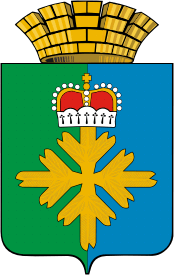 ДУМА ГОРОДСКОГО ОКРУГА ПЕЛЫМПЯТОГО СОЗЫВАВНЕОЧЕРЕДНОЕ ЗАСЕДАНИЕ РЕШЕНИЕот 30.08.2016 № 55п. ПелымРассмотрев представленный администрацией городского округа Пелым проект решения Думы городского округа Пелым «Об установлении срока составления и утверждения проекта бюджета городского округа Пелым в текущем финансовом году», в соответствии с пунктом 4 статьи 169 Бюджетного кодекса Российской Федерации, пунктом 2 статьи 15 Положения о бюджетном процессе в городском округе Пелым, утвержденного Решением Думы городского округа Пелым от 19.06.2012 № 27/3, в целях формирования проекта бюджета городского округа Пелым на очередной финансовый год, руководствуясь Уставом городского округа Пелым, Дума городского округа Пелым РЕШИЛА:Установить, что в текущем финансовом году проект бюджета городского округа Пелым составляется и утверждается сроком на один год (2017 год).Опубликовать настоящее решение в информационной газете «Пелымский вестник», разместить на официальном сайте городского округа Пелым в информационно – телекоммуникационной сети «Интернет» .Контроль за исполнением настоящего решения возложить на постоянную комиссию Думы городского округа Пелым  по бюджету и экономической политике  (Щинова М.А.).Глава городского округа Пелым                                                          Ш.Т. Алиев Заместитель председателя Думы городского округа Пелым                                                                   М.А. ЩиновОб установлении срока составления и утверждения проекта бюджета городского округа Пелым в текущем финансовом году